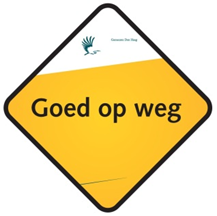 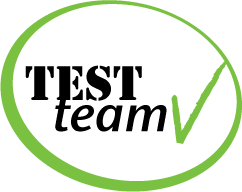 VOORALLTERRASSENTEST DEN HAAGHet Voorall TestTeam onderzocht op 22 mei 2012 de toegankelijkheid van de terrassen in de Haagse binnenstad. Ondernemers ontvingen de drie Gouden Tips:Zorg voor een drempelvrije omgevingZorg voor toiletten voor mensen met een beperkingZorg voor een goed leesbare menukaart met een groot lettertypeHieronder vindt u de uitslag.Is uw terras toegankelijker geworden? Laat het ons weten voor 1 september 2012. Voorall past de informatie aan.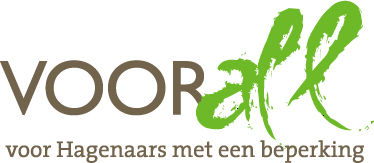 Van Diemenstraat 1962518 VH Den Haag070 365 52 88info@voorall.nlVoorall voor Hagenaars met een beperking
Voorall werkt voor mensen met een lichamelijke, verstandelijke of zintuiglijke beperkingen/of een chronische ziekte in Den Haag. 
Voorall is adviseur voor het gehandicaptenbeleidvan de gemeente Den Haag en fungeert als spreekbuis voor de achterban.Om de participatie van mensen met een beperking te vergroten organiseert de gemeente Den Haag ieder jaar een campagne rond een thema. Het thema van 2012 is Verkeer & Mobiliteit.Voorall werkt hieraan mee en de terrassentest is één van de activiteiten.Voor meer informatie:www.voorall.nlwww.denhaagenhandicap.nlTerrasDrempelvrijeomgevingGehandicapten-toiletLeesbare menukaartEindoordeelVienna KonditoreiPlaats++±+Des Deux VillesBuitenhof++±+Huis van BerlageBuitenhof++-±HavanaBuitenhof++-±BoterwaagGrote Markt++-±Lila BroodjesKettingstraat+-+±Juliana’sPlaats+-+±VavoomGrote Markt+-±±De LucaBuitenhof+-±±MillersPlein+-±±TerrasDrempelvrijeomgevingGehandicapten-toiletLeesbare menukaartEindoordeelLudenPlein-±+±Zwarte RuiterGrote Markt+--±ZètaGrote Markt+--±CoronaBuitenhof±±±±SeptemberGrote Markt±---RootzGrote Marktstraat--±-BergerPlein--±-De eeuwige jachtveldenPlein----Bagels & BeansPlaats----